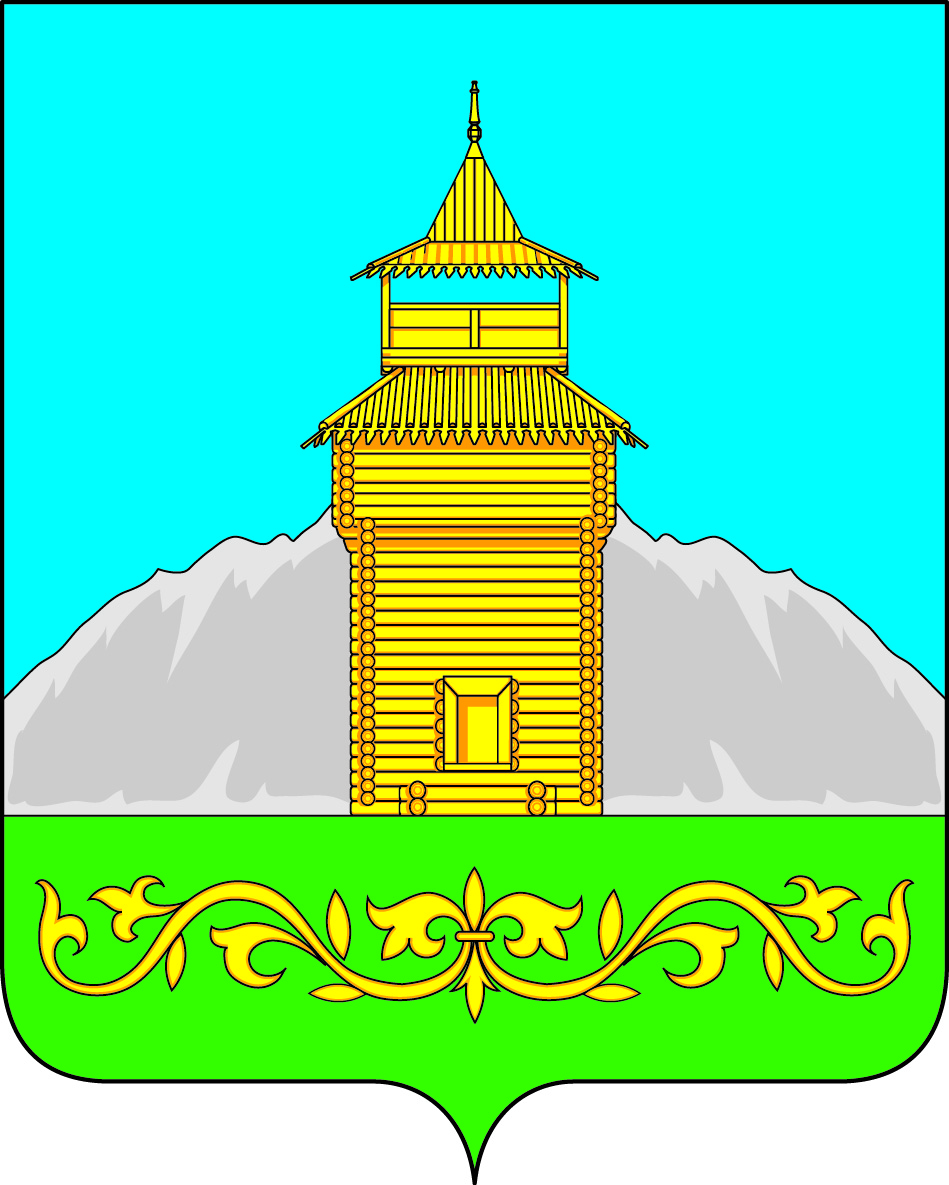 Российская ФедерацияРеспублика ХакасияТаштыпский районСовет депутатов Таштыпского  сельсоветаРЕШЕНИЕ31 августа  2018 г.                             с. Таштып                                         № 49«О внесении изменений в отдельныеПоложения Правил землепользованияИ застройки, утвержденные решениемСоветов депутатов Таштыпского сельсовета от 20 декабря 2012 г. № 66»Руководствуясь ст. 14  Федерального закона от 16.10.2003 года № 131-ФЗ «Об общих принципах организации местного самоуправлении в Российской Федерации от 2004 года № 190-ФЗ (с изменениями и дополнениями), Устава муниципального образования Таштыпский сельсовет, в связи с приведением в соответствие действующему законодательству, Совет депутатов Таштыпского сельсовета  РЕШИЛ:Рассмотрев заключение комиссии по внесению изменений и дополнений в Правила землепользования и застройки муниципального образования Таштыпского сельсовета, внести следующие изменения и дополнения в отдельные положения Правила застройки и  землепользования:Внести в статью 41 в зону «СХ» зона «Сельскохозяйственного использования» в основные виды разрешенного использования:- недропользование;– размещение пилорам, хранение, переработка, отгрузка древесины;– растениеводство;–выращивание зерновых и иных сельскохозяйственных культур;– овощеводство;–выращивание тонизирующих, лекарственных, цветочных культур;–садоводство;- животноводство;- скотоводство;-птицеводство;-свиноводство;- пчеловодство;-рыболовство;-научное обеспечение сельского хозяйства;-хранение и переработка сельскохозяйственной продукции;-ведение личного подсобного хозяйства на полевых участках;-питомники; -обеспечение сельскохозяйственного производства.В статью  37 «Ж-1» в  Зону «Жилая усадебная застройка» в основные виды разрешенного использования добавить:-обслуживание жилой застройки;-объекты гаражного назначения;- Общественное использование объектов капитального строительства;-коммунальное обслуживание;-социальное обслуживание;-бытовое обслуживание.3. Контроль над выполнением настоящего решения возложить на постоянную комиссию по социальным вопросам, законности и правопорядку. (А.И. Салайдинову).4. Настоящее решение опубликовать (обнародовать) в информационном бюллетене «Таштыпский вестник» и разместить на официальном сайте администрации Таштыпского сельсовета.5. Настоящее решение вступает в силу со дня официального опубликования (обнародования).                   Глава Таштыпского сельсовета                                                     Р.Х. Салимов